What is the Everybody Foundation?The Everybody Foundation is a charity (Registered Charity No. 1174873) that raises funds to support individuals and groups to promote a healthy and active lifestyle.All applications must benefit the local community and align with the Everybody Foundation’s objects and Grant Making Policy.What are the Everybody Foundation’s aims?The Everybody Foundation has three aims for the benefit of the public within the communities in which Everybody Health and Leisure operate. They are:Promotion of a healthy and active lifestyleOrganisations can be funded to deliver projects that encourage people to be active and healthy. It could be a one-off community event, to kick-start an activity programme or something completely different.Assisting individuals to achieve their potentialIndividuals can be supported to be active regardless of whether that is trying to win an Olympic gold medal, develop the skills to help others to be active or to access their session of choice more regularly.Improvement to facilities used to fulfil an active lifestyleFunding can be used to pay for facility developments and the purchase of non-sporting equipment that helps the communities in which Everybody Health and Leisure operate to be more active.What can the Everybody Foundation support?The Foundation’s grant giving theme will be subject to change every calendar year but they will always meet the Everybody Foundation’s aims. This year, the theme is – “Levelling the Playing Field”. Sporting Clubs and Organisations can apply on behalf young people who are struggling to pay for essential items and are at risk of dropping out as a result. Grants can be used as a hardship fund if clubs do not wish to name a specific young person. Examples of how grants could be used include:Club subscriptions Pieces of equipment such as tennis racquets, hockey sticks, etc. Essential kit such as protective gear or suitable footwear. Travel costs associated with players getting to training or playing matches for their club. Who can apply and how much can be applied for?Applications can be made by sporting organisations on behalf of a participating member of their club who is under the age of 18. The young person must live in Cheshire East/the organisation must be based in Cheshire East. An organisation can apply for up to a maximum of £200 per funding round.How to apply?Applications can be made by completing the ‘Everybody Foundation application form’ here: Everybody Foundation Application Form (office.com). Closing dates and decision meetings:Applications can be completed at any time and will be assessed by our Trustee's quarterly. All applications will be considered by the Everybody Foundation Trustees and grants will be awarded to the highest scoring applications until all funds are committed. Decisions will be communicated electronically within six weeks of the closing date.How does the Everybody Foundation receive money?The Everybody Foundation receives money by:Team Everybody sponsorships.Donations from Everybody Health & Leisure customers.Charity boxes on receptions.Various fundraising activities organised by the Everybody Foundation Fundraising Team.Guidance and further questions:Please complete with as much information and detail as you can, if there isn’t enough to support your application then it will not be considered.If you have any questions whilst completing the forms or about the Everybody Foundation in general, please contact foundation@everybody.org.uk. EVERYBODY FOUNDATIONBackground & application form support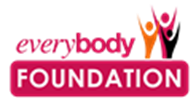 